女职工普法宣传月知识竞赛活动为深入学习贯彻习近平新时代中国特色社会主义思想、习近平总书记关于工会工作和妇女工作重要指示精神，推动男女平等基本国策贯彻落实，促进工作场所性别平等，依法维护女职工合法权益和特殊利益，学校工会、妇委会决定开展女职工普法宣传月知识竞赛活动。一、活动时间2024年3月28日（周四）上午9:00-下午17:00二、活动对象全体女教职工（凡参与答题的女教职工可获得纪念奖品一份）三、活动主办单位学校工会、妇委会四、活动承办单位社会与法学院分工会、妇委会分会五、参与方式扫码登录：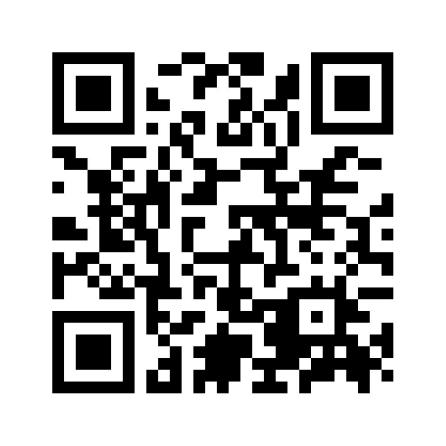 问卷链接：https://ks.wjx.top/vm/wFHjZN2.aspx#  学校工会、妇委会社会与法学院分工会、妇委会分会                 2024.3.22